Определяне на компетентни органи, съгласно чл. 39 от Регламент 2016/1012Article 39 Designation of competent authorities of Regulation 2016/1012Определяне на компетентни органи, съгласно чл. 39 от Регламент 2016/1012Article 39 Designation of competent authorities of Regulation 2016/1012Определяне на компетентни органи, съгласно чл. 39 от Регламент 2016/1012Article 39 Designation of competent authorities of Regulation 2016/1012Компетентен орган/ Competent authorityКонтакти/ ContactsОтносно/ConcerningЧл. 39, т.2б, i) уведомлението, посочено в член 12              The notifications referred to in Article 12Чл. 39, т.2б, i) уведомлението, посочено в член 12              The notifications referred to in Article 12Чл. 39, т.2б, i) уведомлението, посочено в член 12              The notifications referred to in Article 12Министър на земеделието/ Minister of agriculturewww.mzh.government.bgДирекция „Животновъдство“/ Animal Breeding Directorate   dkovacheva@mzh.government.bg; mneykova@mzh.government.bg; muzunova@mzh.government.bg;  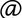  +359 2 985 11 340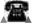 Одобряване на развъдни организации и техните развъдни програми/Approval of breeding organizations and their breeding programsМинистър на земеделието/ Minister of agriculturewww.mzh.government.bgИзпълнителна агенция по селекция и репродукция в животновъдството/ Executive Agency for Selection and Reproduction in Animal Breeding    g.yordanov@iasrj.eu; Bonka.Cholakova@iasrj.eu ; delovodstvo@iasrj.eu; +359 2 961 13 29Одобряване на развъдни организации и техните развъдни програми/Approval of breeding organizations and their breeding programsЧл. 39, т.2б, ii) информацията, исканията или уведомленията, посочени в членове 48 и 49              The information, requests or notifications referred to in Articles 48 and 49Чл. 39, т.2б, ii) информацията, исканията или уведомленията, посочени в членове 48 и 49              The information, requests or notifications referred to in Articles 48 and 49Чл. 39, т.2б, ii) информацията, исканията или уведомленията, посочени в членове 48 и 49              The information, requests or notifications referred to in Articles 48 and 49Изпълнителна агенция по селекция и репродукция в животновъдството/ Executive Agency for Selection and Reproduction in Animal Breedingwww.iasrj.eu  g.yordanov@iasrj.eu; Bonka.Cholakova@iasrj.eu ; delovodstvo@iasrj.eu +359 2 961 13 29Извършването на официален контрол върху развъдната дейност/Official controls on breeding activities